Сценарий тематического спортивного праздника «ДЕНЬ КОСМОНАВТИКИ»Ведущий              Дорогие ребята, уважаемые учителя и родители!   Сегодня мы проводим спортивный праздник, посвящённый ДНЮ КОСМОНАВТИКИ!   12 апреля  исполнится  ровно 50 лет, со дня первого полёта человека в космическое пространство!  «Земля – колыбель человечества, но нельзя вечно жить в колыбели! – это слова великого русского учёного Константина Эдуардовича Циалковского, которого по праву считают отцом космонавтики!  Он разработал двигатель будущего космического корабля.   Человек всегда мечтал преодолеть земное притяжение, полететь к звёздам, узнать, что там за пределами атмосферы.   Впервые это удалось сделать гражданину нашей страны Юрию Алексеевичу Гагарину  12 апреля  1961 года!  Весь мир затаил дыхание!  Весь мир слушает радио! Человек в космосе!Ученик   1     Помнит Земля, подвиг ценя,                      Звонкий апрельский возглас!                      Как ты, «Заря»? Слышишь меня?                      Вижу открытый космос!Ученик   2     Был человек, очень земной,                     Самый обыкновенный!                     В смелый разбег, послан землёй!                     Здравствуй сказал -вселенной!Ведущий     Космический корабль, который пилотировал Юрий Гагарин назывался «Восток». Во время полёта он совершил 1 виток вокруг земли за 108 минут». Потом был «Восток» 2, 3, 4, 5.    «Восток» 6 пилотировала первая женщина-космонавт Валентина Терешкова, полёт был совершён   14 июня 1963 года.  Сегодня я хочу пригласить всех Вас в далёкое прошлое, чтобы вместе с вами представить, как проходил самый первый полёт человека  в космос.         Звучит тихая космическая музыка.  «Космонавт»  идёт по дорожке, поворачивается, машет рукой и прячется за ракету.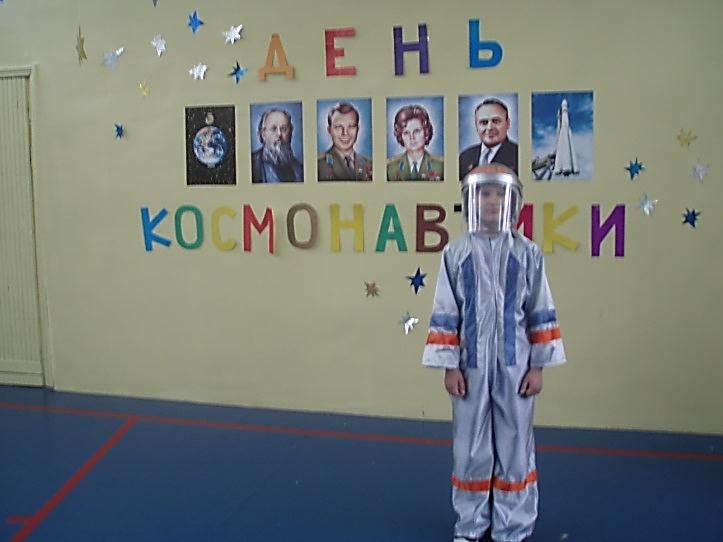 Ведущий    Позывной у первого космонавта «Кедр»,  позывной  у руководителей  полёта «Заря». (Звучит документальная запись первого полёта)«Заря»                Минутная готовность!                            Как слышите?«Кедр»                Слышу хорошо!                            Вас понял, минутная готовность!                            Самочувствие хорошее, настроение бодрое!                            К старту готов!«Заря»                Ключ на старт!                            Московское время  9 часов 7 минут!                            Даётся зажигание!                            Пуск!«Кедр»                Поехали! До свидания, до скорой  встречи!Ведущий             Мне нравится, как он сказал, поехали!                            И космодром был напряжённо пуст!                            «Поехали»! Такое слово было,                            Но перед этим прозвучало слово «Пуск»!                            И грохнул гром! И забурлила ярость!                            Закрыла небо дымная стена                            Земля вогнулась чуть                            И распрямляясь ракету подтолкнула,                            А она, во власти неожиданного бунта                            Божественному куполу под стать                            Так отрывалась от земли, как будто                            Раздумывала, стоит ли взлетать!«Заря»                «Кедр» как слышите?«Кедр»                Слышу свист и нарастающий гул. Перегрузки растут.                            Какая-то сила всё больше вдавливает меня в кресло.                            Трудно пошевелиться.Ведущий             Московское время  9 часов 52 минуты«Кедр»                Корабль вышел на орбиту. Наступила невесомость.                             Я оторвался от кресла и повис в воздухе.«Заря»               Московское время 10 часов 10 минут «Кедр»              Полёт проходит нормально. Чувствую себя хорошо.                          Бортовая аппаратура работает исправно. Скорость полёта                          28000 км в час, такую скорость трудно представить на земле.«Заря»              Московское время 10 часов 25 минут. Наступил завершающий                                                                                                                                            этап полёта и возвращение на землю.Ученик   3          Здравствуй земля, за таинственной дымкой,                           Мчусь я к тебе  после дальних дорог,                           Пусть пролечу над тобой невидимкой,                           Чтобы вернуться на отчий порог.«Кедр»              «Заря», как слышишь?                           Корабль входит в плотные слои атмосферы. Его наружная                            оболочка раскалилась докрасна. Корабль похож на клубок                            огня,  устремлённый вниз. Нарастают перегрузки, прижимают                           меня к креслу. Высота уменьшилась, сработала парашютная                            система.«Заря»              Московское время 10 часов 55 минут.  Космический корабль                           «Восток»   облетев вокруг земли 1 виток благополучно                           приземлился в Саратовской области.Ученик  4          В скафандре, по рабочему, как был                          У Волги на виду ему знакомой                          На вспаханную землю он вступил,                          И зашагал, растаптывая комья.Ученик  5           Прошло лишь 100, 100 с небольшим минут,                          А на земле уже иная эра, которую космической зовут!Ученик   6         Дерзость измеря, сын Россиян, он положил начало,                          Чтобы теперь, столько Землян, в космосе побывало!                          Но впереди будет всегда в этом строю Гагарин!                          Светит в пути он, как звезда, и мир ему благодарен!Ученик    7        Сила в борьбе сильным дана,  тем, кто стартует завтра!                          Слава тебе, наша страна, родина космонавтов!Ведущий           Дорогие ребята! Вот мы и побывали с вами в прошлом,                          А теперь вернёмся в наше время. И кто знает, может и среди                          вас подрастают  будущие космонавты, а космонавтам надо                            тренироваться!Ученик   8          Ты сегодня космонавт, начинаем тренировку, чтобы                            Сильным стать и ловким!Ученик   9       Далёкие звёзды над нами горят,                         Зовут они в гости отважных ребят!                        Собраться в дорогу не трудно для нас!                        Вот мы к полету готовы сейчасКоманды строятся для проведения эстафет. Эстафеты чередуются для мальчиков и девочек.1 эстафета   Прыжки в мешках          мальчики2 эстафета   Прыжки со скакалкой    девочки3 эстафета   Перекати поле               мальчики4 эстафета   Пролезть в тоннель       девочки5 эстафета   Паучки                            мальчики6 эстафета     девочкиЦепочка загадок см. приложение 1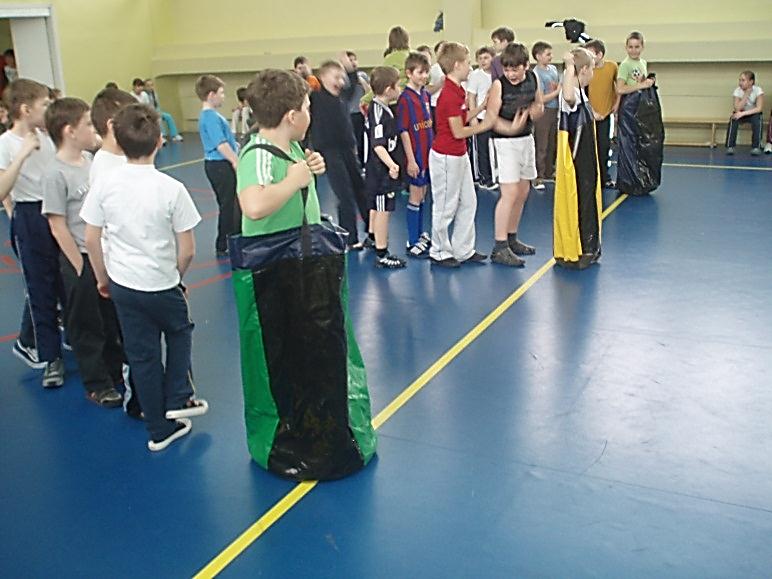 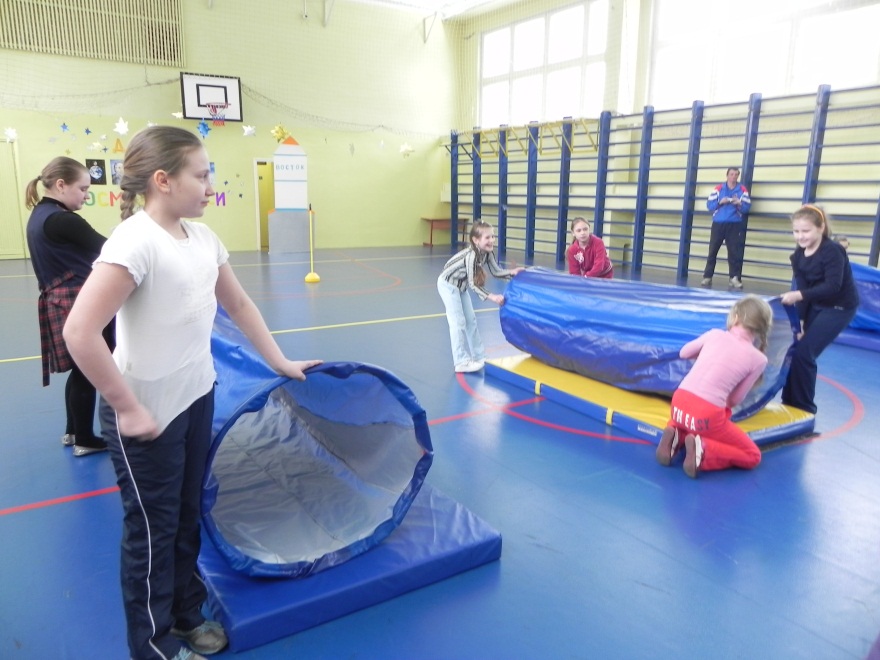 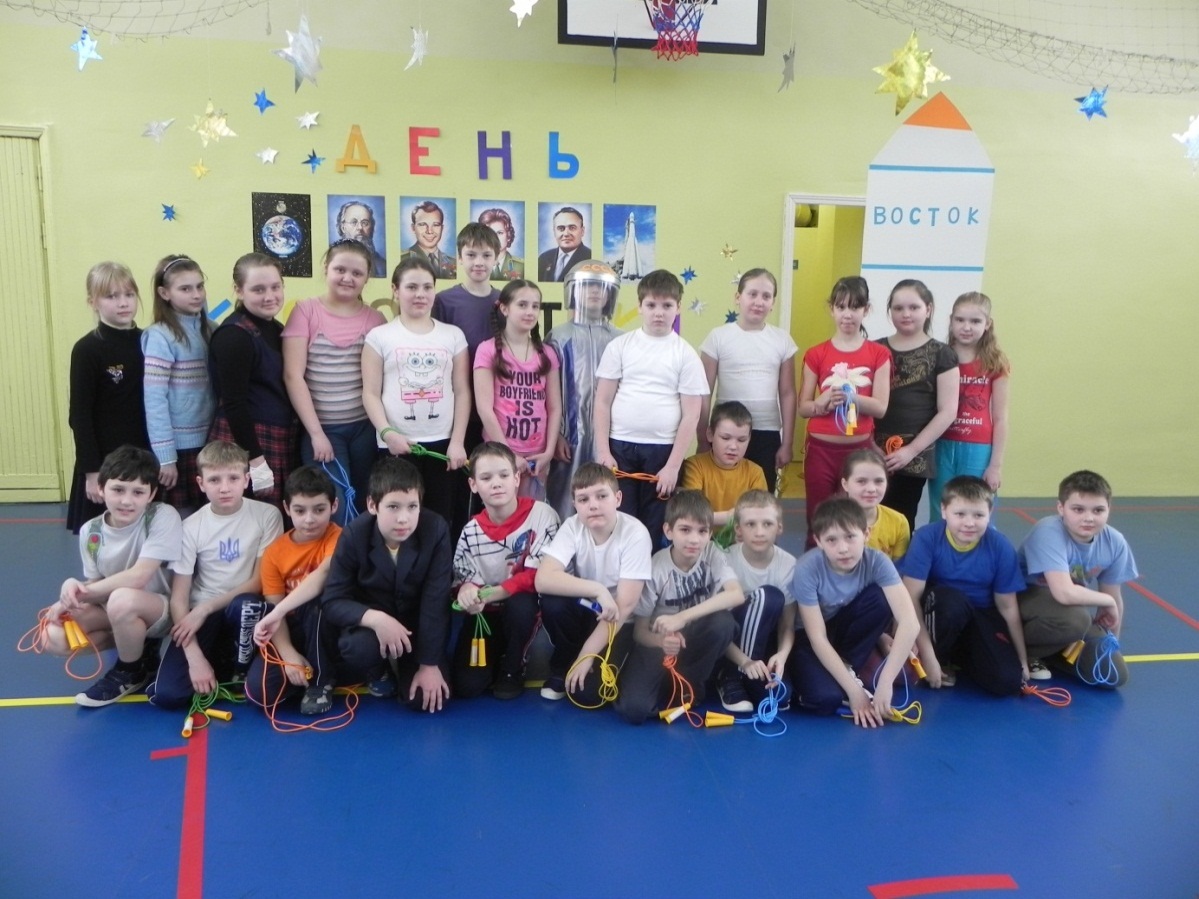 Приложение 1Цепочка загадок:Чтобы глаз вооружитьИ со звездами дружить,Млечный путь увидеть чтобНужен мощный … (телескоп)                                                        Телескопом сотни лет                                                        Изучают жизнь планет.                                                        Нам расскажет обо всем                                                        Умный дядя … (астроном)Астроном — он звездочет,Знает все наперечет!Только лучше звезд виднаВ небе полная … (Луна)                                                          До Луны не может птица                                                          Долететь и прилуниться,                                                          Но зато умеет это                                                          Делать быстрая … (Ракета)У ракеты есть водитель,Невесомости любитель.По-английски: «астронавт»,А по-русски … (Космонавт)                                                         Космонавт сидит в ракете,                                                         Проклиная все на свете — На орбите как назло                                                         Появилось … (НЛО)НЛО летит к соседуИз созвездья Андромеды,В нем от скуки волком воетЗлой зеленый … (Гуманоид)                                                       Гуманоид с курса сбился,                                                       В трех планетах заблудился,                                                       Если звездной карты нету,                                                       Не поможет скорость… (Света)Свет быстрее всех летает,Километры не считает.Дарит Солнце жизнь планетам,Нам — тепло, хвосты -… (Кометам)                                                         Всё комета облетела,                                                         Всё на небе осмотрела.                      Видит, в космосе нора — Это черная … (Дыра)В черных дырах темнотаЧем-то черным занята.Там окончил свой полетМежпланетный … (Звездолёт)                                                         Звездолет — стальная птица,                                                         Он быстрее света мчится.                                                         Познает на практике                                                         Звездные … (Галактики)А галактики летятВ рассыпную как хотят.Очень здоровеннаяЭта вся вселенная!Стихи Олеси Емельяновой«Школа радости»